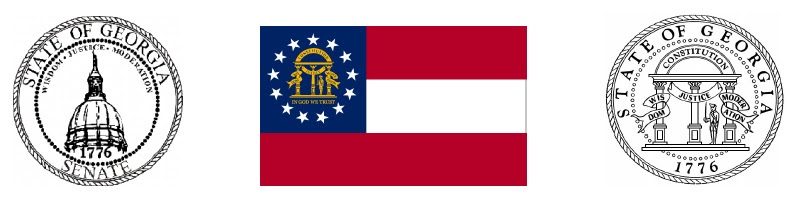 WelcomeWe are halfway through 2022 and it is good to see normalcy return after the pandemic. We are blessed to live in Georgia and I am very proud of Governor Brian Kemp and my fellow legislators for our proactive work to stay the #1 place to live, work, play and raise a family.Our family is having a terrific 2022 and we are very proud of our boys. Please consider enjoying vacations in Georgia and support our local businesses. Thank you for giving me the opportunity to continue serving you.Georgia Economy Soars Despite Massive Federal InflationIt is hard to imagine that we are now just over two years removed from the state lifting restrictions placed on Georgia’s businesses to curb the spread of COVID-19. At the time, there was a lot of uncertainty surrounding the virus and many state governments were paralyzed by indecision over how to regulate their businesses. However, Governor Brian Kemp and other Georgia leaders saw that a pathway existed for our state to open back up for business in a safe and responsible manner. There were many who were quick to cast doubt on Gov. Kemp for opening Georgia up to business so soon. There were calls that it would lead to an economic disaster or that it would set us back even further. The truth, as it turns out, is that the opposite was true. Georgia not only maintained a healthy economy since opening up, we have flourished. As such, our state became a national model on how to navigate the pandemic safely while ensuring our state’s critical small businesses could remain in operation.While our counterparts in Washington DC have mismanaged so much, in Georgia we continue to defy all the odds by doing the right thing. Georgia is the best place to live!Today, two years separate us from the height of the pandemic, there are some who would be astonished at all that Georgia has been able to accomplish. Other states in took a different path with ongoing lockdowns and misrepresented political bias. Thankfully in Georgia the steady, consistent conservative leadership is the reason our economy has remained resilient and vibrant all through the uncertainty of the pandemic. Gov. Brian Kemp and his team continue to perform an outstanding job standing up for our small businesses and reducing hurdles that prevent them from thriving. Without leadership from the top, we may not have been able to enjoy the strong economy we have today.Champion of Public Safety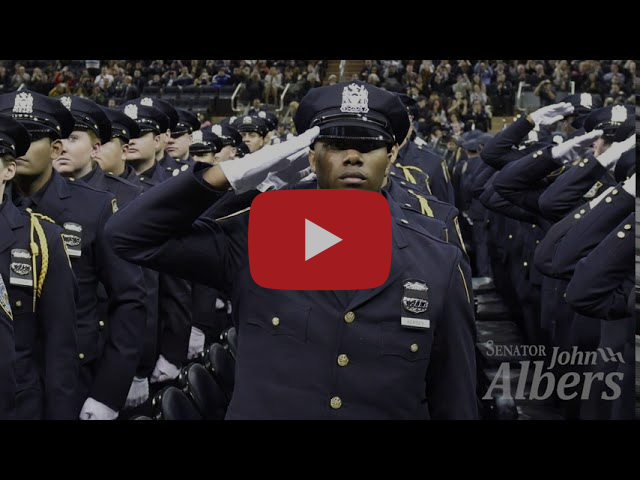 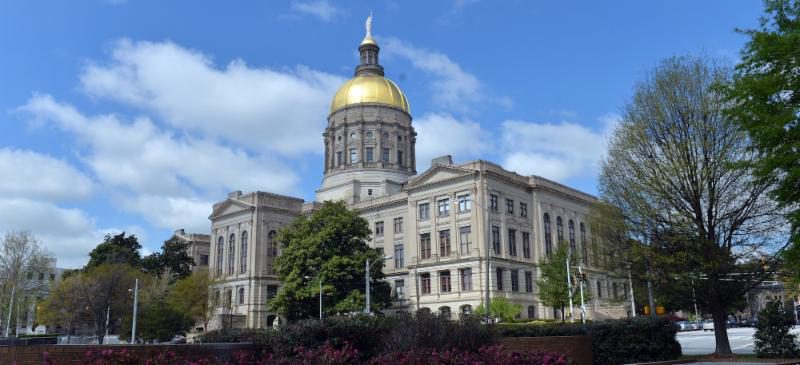 